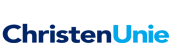 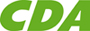 MOTIEZonnepanelen op/aan het Groninger ForumDe Raad van de Gemeente Groningen in vergadering bijeen op 13 november 2013 besprekende de begroting 2014overwegend dat:Ambities voor het gebruik van natuurlijke hulpbronnen in deze tijd meer dan vanzelfsprekend moeten zijn;Groningen de ambitie heeft om in 2035 energieneutraal te zijn;Er sprake is van een sterke groei in het gebruik van zonne-energie;van mening dat:De gemeente waar mogelijk het goede voorbeeld moet geven in het plaatsen van zonnepanelen;Er in de begroting op bladzijde 314 genoemde icoonprojecten het Groninger Forum niet genoemd wordt;Het mooi zou zijn om het Groninger Forum als icoonproject van duurzaamheid te bestempelen;Energy Valley in een bijzondere verschijningsvorm van zonne-energie op/aan het Forum wellicht een rol zou kunnen spelen;
besluit:het college te verzoeken om te onderzoeken of het mogelijk is om op (of aan) het Groninger Forum een vorm van zonne-energie toe te passen en de raad over de uitkomst te informerenen gaat over tot de orde van de dag.ChristenUnie	CDA	Inge Jongman	Anne Kuik		Voor de motie: ………………… stemmen/Tegen de motie: ……………… stemmenDe motie is aanvaard/verworpen